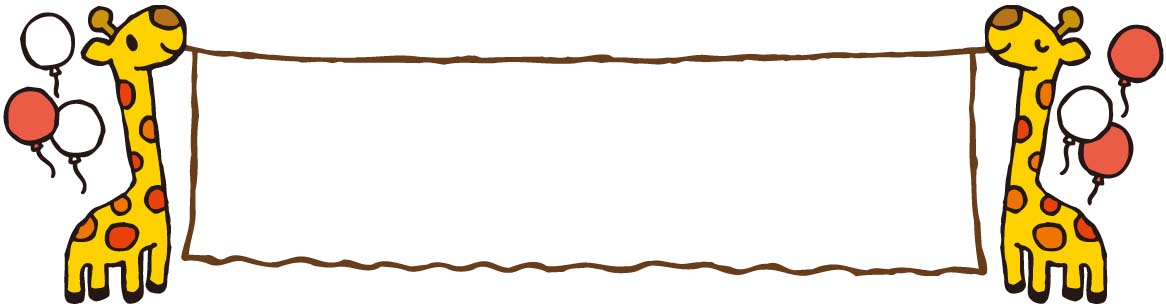 福山市では，現在離職中の保育士資格保有者の方が安心して復職できるように，保育施設の情報などを提供し，支援を行う保育士復職支援説明会を行っています。あそびのコーナーやハローワークの相談コーナーなどを設け，福山市立西多治米保育所にて行います。みなさんのお越しをお待ちしています。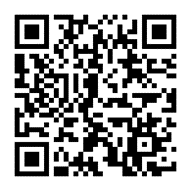 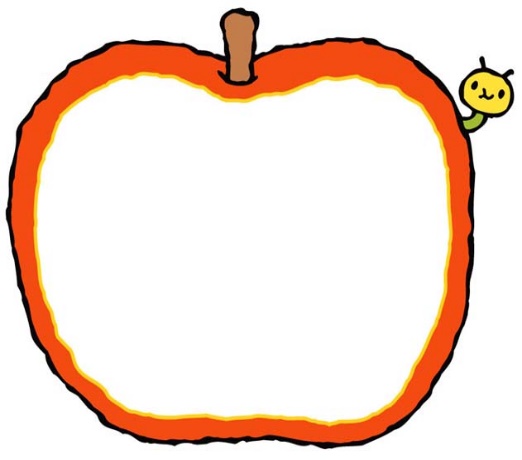 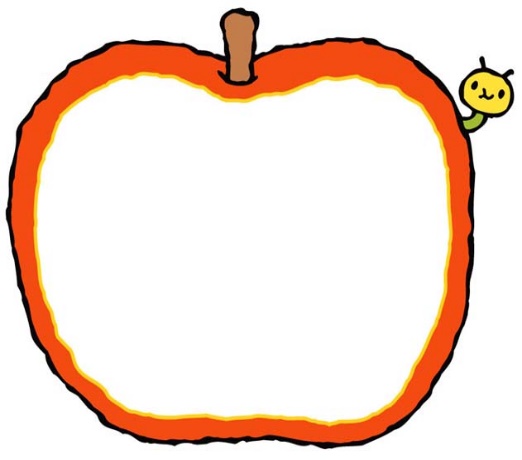 